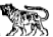 МУНИЦИПАЛЬНЫЙ КОМИТЕТРОЖДЕСТВЕНСКОГО СЕЛЬСКОГО ПОСЕЛЕНИЯДАЛЬНЕРЕЧЕНСКОГО МУНИЦИПАЛЬНОГО РАЙОНАПРИМОРСКОГО КРАЯРЕШЕНИЕ15 ноября 2022 г.                    с. Рождественка                                     № 76 Об утверждении Положения О порядке и условиях предоставления платных услуг      Муниципальным казенным учреждением «Культурно-Досугового центра» Рождественского сельского поселенияВ соответствии с Федеральным законом от 06.10.2003 № 131-ФЗ «Об общих принципах организации местного самоуправления в Российской Федерации», Уставом Рождественского сельского поселения, муниципальный комитет Рождественского сельского поселения РЕШИЛ:1. Утвердить Положение о порядке и условиях предоставления платных услуг муниципальным казенным учреждением «Культурно-Досугового центра» Рождественского сельского поселения           2.Решение муниципального комитета Рождественского сельского поселения  «Об утверждении Положения о порядке оказания платных услуг муниципальным учреждением культуры  Рождественского сельского поселения  Дальнереченского муниципального района от 19.12.2018г № 92  считать утратившим силу.2. Настоящее решение вступает в силу со дня его обнародования в установленном порядке.Глава муниципального образования Рождественское сельское поселение                		    А.Н.Выхрестюк                                                                                                                Утверждено                                                                                            Решением МК  Рождественского сельского                                                                                                  поселения №76 от 15.11.2022гПоложение     О порядке и условиях предоставления платных услуг      Муниципальным казенным учреждением «Культурно-Досугового центра» Рождественского сельского поселения1. Общие положения1.1.  Настоящее положение разработано в соответствии с Гражданским кодексом Российской Федерации, Бюджетным кодексом Российской Федерации, Законом от 6 декабря 2011 г. № 402-ФЗ  «О бухгалтерском учете», Законом от 12 января 1996 г. № 7-ФЗ «О некоммерческих организациях», Законом Российской Федерации от 9 октября 1992 г. № 3612-1 «Основы законодательства РФ о культуре», Законом от 7 февраля 1992 г. № 2300-1 «О защите прав потребителей», постановлением Правительства РФ от 26 июня 1995 г. № 609 «Об утверждении Положения об основах хозяйственной деятельности и финансирования организаций культуры и искусства», Уставом Муниципального казенного учреждения «Культурно – Досугового центра» Рождественского сельского поселения (далее  – Учреждение).1.2. Положения о порядке оказания платных услуг Муниципального казенного учреждения «Культурно - Досугового центра» Рождественского сельского поселения разработано в целях привлечения дополнительных финансовых средств  для внедрения новых видов услуг обслуживания населения, не имеющих целью получения прибыли, а направленные на развитие и расширения материально-технической базы учреждения, повышения качества работы учреждения и оплаты труда. 2. Порядок предоставления платных услуг2.1. Настоящее Положение определяет порядок и условия оказания платных услуг с использованием муниципального имущества, переданного в оперативное управление Учреждению.2.2. Под платными услугами понимаются:- услуги, предоставляемые Учреждением, физическим и юридическим лицам для удовлетворения их духовных, интеллектуальных, информационных, культурно-досуговых и других потребностей социально-культурного характера.2.3. Платные услуги оказываются Учреждением в соответствии с потребностями физических и юридических лиц на добровольной основе и за счет личных средств граждан, организаций и иных источников, предусмотренных законодательством.2.4. Платные услуги являются частью финансово-хозяйственной деятельности  Учреждения и регулируются Бюджетным Кодексом РФ, Гражданским Кодексом РФ, Налоговым Кодексом РФ, Уставом учреждения, настоящим Положением и другими нормативными правовыми актами.2.5. Конкретный перечень платных услуг (Приложение № 1) в соответствии с настоящим Положением Учреждение определяет самостоятельно. При этом платные услуги не могут быть оказаны Учреждением взамен основной деятельности, финансовое обеспечение которой осуществляется за счет средств соответствующего бюджета. Учреждение также не вправе возмещать расходы, связанные с предоставлением платных услуг, за счет бюджетных средств, выделенных на финансовое обеспечение расходов в рамках основной деятельности.2.6. Перечень платных услуг (Приложение №1) не является исчерпывающим. Учреждение имеет право разрабатывать и оказывать другие платные услуги, не противоречащие действующему законодательству Российской Федерации и Уставу Учреждения.2.7. Обязательства, возникающие у Учреждения, предоставляющего платные услуги:• Учреждение обязано своевременно предоставлять физическим и юридическим лицам необходимую и достоверную информацию об оказываемых услугах, соответствующую требованиям ст. 10 Закона о защите прав потребителей.• Информация о платных услугах, оказываемых Учреждением, должна быть размещена на официальном сайте Учреждения, а также находиться в удобном для обозрения местах зданий Учреждения и в обязательном порядке содержать:- сведения о местонахождении Учреждения (месте государственной регистрации);- режим работы;- перечень основных видов платных услуг;- условия предоставления и получения этих услуг;- прейскуранты на платные услуги;- порядок и формы оплаты потребителем услуг;- сведения о льготах, предусмотренных для отдельных категорий потребителей.2.8. Физические и юридические лица услуги обязаны оплатить оказываемые платные услуги в порядке и в сроки, указанные в билете. Оплата может быть произведена в безналичной форме или за наличный расчет.3. Порядок формирования цен на платные услуги 3.1. Цены на платные услуги в Учреждении оформляются прейскурантом и утверждаются приказом директора Учреждения. (Приложение № 2) 3.2. Регулирование цен на платные услуги для населения предоставляемые Учреждением, осуществляется в целях:- повышения финансовой устойчивости Учреждения;- расширения объёма и видов услуг (работ);- стимулирования работников Учреждения выполняющих работы по оказанию платных услуг- обеспечения гарантии качества платных услуг.3.3. Регулирование цен осуществляется путем установления фиксированной и договорной  цены на платные услуги.3.4. Цены на платные услуги населению могут увеличиваться  на уровень инфляции, изменением конъюнктуры рынка, а также изменением расходов на оказание услуг.3.5. Вновь установленные цены на платные услуги также утверждаются приказом директора Учреждения.4. Льготы при оказании платных услугНа бесплатное получение услуг, оказываемых Учреждением, имеют право следующие категории физических  лиц: ветераны и инвалиды Великой Отечественной Войны - бесплатно, при предъявлении удостоверяющего документа; неработающие инвалиды I или II группы – бесплатно, при предъявлении удостоверяющего документа; дети из многодетных семей – бесплатно при предъявлении удостоверяющего документа;дети возраста до 3-х лет включительно – бесплатно по одному билету со взрослым, если ребенок не будет занимать отдельное место.Члены семей мобилизованных в ряды Российской армии,  Участники художественной  самодеятельности.Информация о порядке посещения на льготных условиях платных мероприятий размещается в доступных для посетителей зонах зданий Учреждения и в средствах массовой информации.5. Порядок учета и распределения средств, получаемых Учреждением за оказание платных услуг5.1. Средства, полученные от оказания платных услуг, расходуются Учреждением в соответствии с действующим законодательством Российской Федерации.5.2. Оплата за платные услуги в сфере культуры Учреждения производится населением по билетам, подтверждающему оплату потребителем услуги, форма которого утверждена в установленном порядке как бланк строгой отчетности (Приложение № 3)5.3. Предоставление платных услуг осуществляется на основании договоров, заключаемых в порядке, предусмотренном ГК РФ, с организациями различных форм собственности или непосредственно с гражданами. В договоре регламентируются условия и сроки предоставления услуг, их стоимость, порядок расчетов, права, обязанности и ответственность сторон и т.д. Если услуги предоставляются немедленно, договор может быть заключен в устной форме (п. 2 ст. 159 ГК РФ).5.4. Письменные договоры на оказание платных услуг должны быть завизированы должностными лицами, имеющими соответствующие полномочия. Директор несет ответственность перед потребителем за неисполнение или ненадлежащее исполнение условий договора по оказанию платных услуг.5.5. Учреждение  вправе по своему усмотрению расходовать средства, полученные от приносящей доход деятельности на расширения материально-технической базы учреждения.6. Ответственность руководителя Учреждения и контрольные функции Учредителя.6.1. Контроль за соблюдением действующего законодательства в части организации приносящей доход деятельности Учреждения осуществляют в пределах своей компетенции администрация Рождественского сельского поселения и другие органы, которым в соответствии с законами и иными правовыми актами РФ предоставлено право проверки деятельности муниципальных казенных учреждений.6.2. Руководство деятельностью Учреждения по оказанию платных услуг населению осуществляет директор Учреждения, который в установленном порядке:осуществляет административное руководство финансово-хозяйственной деятельностью;несет персональную ответственность за качество оказания платных услуг населению, за организацию приносящей доход деятельности.6.3. Споры, возникающие между потребителем и исполнителем платных услуг, разрешаются по соглашению сторон или в судебном порядке в соответствии с действующим законодательством РФ.Приложение № 1 к Положению «О порядке и условиях предоставления платных услуг МКУ «КДЦ» Рождественского сельского поселенияПЕРЕЧЕНЬплатных услуг, оказываемых МКУ «КДЦ» Рождественского сельского поселенияПриложение № 2 к Положению «О порядке и условиях предоставления платных услуг МКУ «КДЦ» Рождественского сельского поселения»Прейскурант цен на платные услуги, оказываемые Муниципальным казенным учреждением– Культурно- Досугового центра» Рождественского сельского поселения населениюПриложение № 3 к Положению «О порядке и условиях предоставления платных услуг МКУ «КДЦ» Рождественского сельского поселения»Форма билета на проводимые учреждением культурно – досуговых,  развлекательных, массовых и зрелищных  мероприятий, как бланки строгой отчетности№ п/пНаименование1.Гастрольная деятельность самодеятельных художественных коллективов и отдельных исполнителей Учреждения: концерты, спектакли, мюзикл и т.д.2.Предоставление самодеятельных художественных коллективов и отдельных исполнителей Учреждения для семейных и гражданских праздников и торжеств: - проведение утренника; - игровая программа; - юбилеи, свадьбы; - профессиональные корпоративы; - новогодние корпоративы; - выезд Деда Мороза и Снегурочки.3.Оказание консультативной, методической и организационно-творческой помощи в подготовке и проведении культурно-досуговых мероприятий: - написание сценария: а) для детского мероприятия; б) для взрослого мероприятия.4.Продажа входных билетов на культурно-массовые мероприятия, проводимых в зале и на сцене Учреждения и его структурных подразделениях, а также на прилегающей территории Учреждения: - вечер отдыха, концерт, спектакль, фестиваль, конкурс и т.д.5.Предоставление залов, фойе для осуществления  гастрольной деятельности театральных, цирковых, вокальных и других творческих коллективов.6.Сдача в аренду имущества, помещений (аренда зала, фойе, др. помещения): -сдача в аренду части помещения – для проведения выставок-продаж; мероприятий сторонних организаций.№ п/пНаименование услугСтоимость (руб.) взрослыйСтоимость (руб.)детскийПримечание:Льгота при оказании платных услуг1Выступление творческого коллектива учреждения, гастроли (концерт, спектакль и др.)50 руб.50 руб.Дети до 3-х лет (включительно) – бесплатно, если ребенок не занимает отдельное место2Предоставление самодеятельных художественных коллективов и отдельных исполнителей для семейных и гражданских праздников и торжеств: - проведение утренника; - игровая программа; - выпускной, юбилей, свадьба; - профессиональный корпоратив; - новогодний корпоратив; - выезд Деда Мороза и Снегурочки50 руб./час50 руб./час1000 руб./час1000 руб./час2000 руб./час1000 руб./выезд20 руб./час20 руб./час1000 руб./час--1000 руб./выездЧлены семей мобилизованых, участники худ. Самодеятельности.3Оказание консультативной, методической и организационно- творческой помощи в подготовке и проведении культурно-досуговых мероприятий: - написание сценария: 100 руб./лист100 руб./лист4Продажа входных билетов на культурно-массовые мероприятия, проводимых в зале и на сцене Учреждения и его структурных подразделениях, а также на прилегающей территории Учреждения: - вечер отдыха, концерт, спектакль, фестиваль, конкурс;- дискотека- мероприятия развлекательного, игрового характера50 руб.50 руб.50 руб.20 руб.20 руб.20 руб.Члены семей мобилизованых, участники худ. Самодеятельности.Дети до 3-х лет (включительно) – бесплатно, если ребенок не занимает отдельное место5Предоставление залов, фойе для осуществления  гастрольной деятельности театральных, цирковых, вокальных и других творческих коллективов.15% от валового сбора15% от валового сбора6Сдача в аренду имущества, помещений (аренда зала, фойе, др. помещения): - зрительный зал без оборудования-сдача в аренду части помещения – для проведения выставок-продаж; мероприятий сторонних организаций:15% от валового сбора 1000 руб.15% от валового сбора 1000 руб.Свыше одного часа стоимость договорнаяСтоимость договорная30 -50 руб. м²/часКорешок  билетаМКУ «КДЦ» Рождественского сельского поселения, ИНН 2506109020  КПП 250601001692116, Приморский край, Дальнереченский район, с. Рождественка, ул. Пионерская 33.КОНТРОЛЬНазвание мероприятия: _______________________Серия  АВ№  абонемента Стоимость услуги______50 руб.____Дата: ___________Время: __________БИЛЕТСерия  АВ№ ________Название мероприятия: __________________Дата: _____________Время: ___________КОНТРОЛЬ